            DESCENDANTS OF THE RATS OF TOBRUK AUSTRALIA ASSOCIATION Inc.        			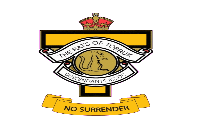                                           APPLICATION FOR AFFILIATE MEMBERSHIP              Please forward completed application by mail or email to:              The Secretary, DOTROTA,  PO Box 3389, Victoria Point West, Qld., 4165               email:  The Secretary at dotrota41@gmailcomName:     _______           __________________________________              ______________________________________                             Title                             Given Name                                                                                                                                    SurnameAddress:  __________________________________________________________________________________________Email:      ___________________________________________________        Contact Phone No:    __________________Are you over 18 years of age: YES  /  NO           Are you, or have you been, a member of the military services: YES  /  NO Are you a descendant or relative of a Rat of Tobruk YES  /  NO             If yes please print your Veteran’s details below:________________________________________________                   __________________________________________Given Name (s)                                                                                                                                                                                     Surname_________________________________________                    _____________________________________________________________________       __________________________________________                                              Service Number                                               Unit                                                                                                                                                       Date of DeathMy relationship with the Veteran is:    ___________________________________________________________________Reason for wanting to join:    ___________________________________________________________________________PAYMENT DETAILS:Single:  $12 joining fee plus $10 annual subscription      Couple:  $20joining fee plus $20annual subscriptionJunior Rats up to 18 years:  $7 joining fee plus $5 annual subscription Payment should accompany the application and can be made by cheque, money order, cash or electronic funds transfer (EFT). The Association does not have credit card facilities.  To ensure processing of your application the EFT payment should include a unique reference.   A suggested reference is the letters ‘NEW MBR’ followed by your surname. e.g. ‘NEW MBR Wallace.’ The Association’s Bank Account Details:     Account Name:   DOTROTA	      BSB:  124-001      Account No.  22920417The EFT ‘reference’ I have used is:          |_|_|_|_|_|_|_|_|_|_|_|_|_|_|_|_|_|_|_|If you pay by EFT, please scan this application and email it to:  The Secretary at  dotrota41@gmail.com Privacy Clause:   Information requested in this application form is necessary for the Association to determine your eligibility for membership, maintain the Register of Members and to keep you informed about the Association, its activities and products . It will not be provided to third parties for direct marketing purposes.  Your personal details will not be shared to other members and the Register of Members will only be available to the Committee.Promotional Photos:    At the Association’s functions, photos may be taken for promotional purposes and publication. By attending any of these functions you give permission for the use of your image in the manner described above.Annual subscription:    By joining the Association, you agree to pay the annual subscription when it falls due on the 1st July each year. The amount of the annual subscription is set by the Committee of Management prior to the start of each year and will be notified on Facebook.Association Rules:    By joining the Association, you agree to abide by the Association’s rules and policies as approved by the Committee of Management from time to time.  These are available on our Facebook page.Applicants signature:    ________________________________________________     Date:    __________________________Membership approval:  ____________________________                       Allocated Membership Number:    _______________                                                       